A verseny fővédnöke: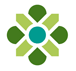  Főváros XVII. kerület
Rákosmente Önkormányzata alpolgármestereHORVÁTH TAMÁSXVII. KERÜLETI ANGOL NYELVI VERSENY - ÍRÁSBELI FORDULÓ6.évfolyam – tagozat1.Circle the correct answer! / Karikázd be a helyes válasz betűjelét!  	2. Match column A and column B. / Párosítsd a két oszlop mondatrészeit! There are two extra endings. / Két fölösleges befejezés van.3. Answer the questions /Adj egész mondatos választ a kérdésekre!Whose bag is this on the desk?……………………………………………………………………………………………………………How often do you brush your teeth?…………………………………………………………………………………………………………….What’s the weather like today?…………………………………………………………………………………………………………….What does your mum do in the evenings?………………………………………………………………………………………..…………………….What did you have for lunch yesterday?………………………………………………………………………………………..…………………….6. How many books are there in your bag?……………………………………………………………………………………………..……………….7. What kind of films do you like watching?………………………………………………………………………………………………………………8. When is your birthday?………………………………………………………………………………………………..…………….9. Where are you going tonight?………………………………………………………………………………………..……………………10. Who are you going to go with to the party? ………………………………………………………………………………………….………………….4.a) Complete the sentences with the correct words. The initial letter is given./Egészítsd ki a mondatokat a megfelelő szóval. Az első betű meg van adva.l Edinburgh is the c_ _ _ _ _ _ city of Scotland.2 Buckingham P _ _ _ _ _ is where the Queen and her family lives.3 The p _ _ _ _ _ _ _ _ _ of London is about 7 million.4 The United K _ _ _ _ _ _  consists of four countries.5 A lot of t _ _ _ _ _ _ _ visit the British Museum every year.			4.b) Match the words to form phrases. Use them to complete the sentences./Kösd össze a szavakat, majd a kapott kifejezésekkel egészítsd ki a mondatokat! Figyelj az igeidőre!1 – have …..			a) up a tent2 – take  …..			b) on a safari3 – put …..			c) out the rubbish4 – go …..			d) into a tree5 – crash  …..			e) an accident1 Last summer I ……………………………….. to Africa. We saw a lot of zebras. I enjoyed it a lot.2 In my family we share the housework. My mum cooks dinner. My dad ………………………………, and I clear the table after dinner.3 Look at that car. It is going too fast and it ………………………………………… .4 “What are you doing?” “I ………………………….……………. . We have to sleep in it. We’re in a campsite, you know.”5 Unfortunately, I ………………………………….………. . I fell off my bike and hit my head.5. Fill in the gaps. There are two extra words./ Egészítsd ki a szöveget a megadott szavakkal! Kettő szó fölösleges!LONDON’S TOURIST ATTRACTIONSbathrooms		bought		church		city		designedfires		fly		home		in		man		name		Queen	station		today		tourists		visit		worksBuckingham Palace is a palace in the City of Westminster, which is part of central London. It is where Queen Elizabeth II   lives and (1)_____________.  Buckingham Palace was built in 1703 by John Sheffield, the first Duke of Buckingham and Normandy. Originally, it was a townhouse, that is, a residence in London. The British royal family (2)____________ this townhouse in 1761. It became the official London (3)_____________ of the royal family in 1837. It was made larger in the 19th century, so it became a palace. Now it has 775 rooms, 19 staterooms, and 78 (4)____________. The Tower of London is an ancient stone fortress in London. It stands on the bank of the River Thames, in the oldest part of the (5) _____________. The fortress was built by William the Conqueror (6)_________1078. In the old times, the Tower was a prison. Today, (7) _____________ can see the Crown Jewels there. This is the collection of jewels (e.g. crowns), which are sometimes worn by the king or queen. The Tower of London has a group of ravens. Ravens are large black birds. A legend says that if the ravens leave the Tower, the Tower and the Kingdom will fall. So people who work at the Tower of London look after the ravens: they feed them, but they also cut the birds’ wing feathers, so that they can’t (8)___________ away.If you want to (9)___________ this historical place, the closest Underground (10)___________ to the Tower of London is Tower Hill.St. Paul's Cathedral is an Anglican (11)____________ in Central London. Its construction started in 604. The (12)___________ who started the building was called Mellitas. He was Bishop of the East Saxons.In 962 and 1087, there were great (13)___________, and the cathedral burnt down. But later, it was built again. Today's cathedral is made of limestone, and it was built after the Great Fire of London in 1666.The architect’s (14) _____________ was Sir Christopher Wren. He was a very famous architect, and he (15) _____________ 50 other churches, too. St Paul's is a popular tourist attraction, and is still used as a church today.6. Ask questions about the underlined words. /Tegyél fel kérdést az aláhúzott mondatrészre!Alison is the best singer in our class................................................................................................................Steve drank two cans of Cola at the party.……………………………………………………………………………………………………………………………………………They travelled to the Island of Mallorca last weekend.…………..…………………………………………………………………………………………………………………………………Dominik hardly ever reads English books.…….…………………………………………………………………………………………………………………………………………My brothers are going to study German.…….…………………………………………………………………………………………………………………………………………There is a litre of milk in the fridge.…….…………………………………………………………………………………………………………………………………………My cats are playing on the sofa.…..…………………………………………………………………………………………………………………………………………The film starts at 8 o’clock. …….………………………………………………………………………………………………………………………………………The police officers found the money.…..………………………………………………………………………………………………………………………………………Anna can understand English films.…..…………………………………………………………………………………………………………………………………………Read the text and tick TRUE, FALSE or DOESN’T SAY./Olvasd el a szöveget és jelöld: IGAZ, HAMIS vagy NINCS a szövegben.Life story: Ellen PeelEllen Peel is ninety years old. She lives in a village in the country with her five cats. She is not married, but she loves children. She is very happy, but she can remember times when her life was difficult. She often thinks about her past.Ellen’s father died in the war in 1944, and her mother died a year later. Ellen was sixteen years old then. Immediately, she started to work as a housemaid with a rich family in London.Sher worked from early in the morning until 9 o’clock at night. She cleaned all the rooms in the house before breakfast, and didn’t earn much money.6 years later, she moved to another family. She liked her new job, because she looked after the family’s children. There were five children, four sons and one daughter. She loved them, especially the baby, Robert. She stayed with that family for twenty years. Ellen never got married. She just looked after other people’s children until she retired when she was 70 years old.9. What would you say?/ Mit mondanál az alábbi helyzetben?1 A vasútállomáson vagy. Vegyél egy oda-vissza jegyet Londonba.…………………………………………………………………….………………………………………...2 Rendelj a pincértől egy csésze teát.………………………………………………………………………………………………………………3 Látod, hogy a barátod eltörte a karját. Kérdezd meg tőle, hogy mi történt vele?…………………………………………………………………………..………………………………….4 Jellemezd az anyukádat! Mondd el, hogy néz ki külsőleg.…………………………………………………………………………..…………………………………..5 Kérdezd meg valakitől, hogy hogy van? Majd közöld vele, hogy nem néz ki jól.…………………………………………………………………………….…………………………………6 Kérj bocsánatot, mert elkéstél.…………………………………………………………………………………..……………………………7 Javasold a barátodnak, hogy egyetek egy pizzát.………………………………………………………………………………….…………………………….8 Szólíts le az utcán egy idegent, és kérdezd meg tőle, hogy hol van a posta?………………………………………………………………………………………………………………..9 Egy turista megköszöni az útbaigazítást. Mondd neki, hogy szívesen.………………………………………………………………………………………………………………..10 A barátod meghív a moziba. Közöld vele, hogy sajnos nem tudsz vele menni.…………………………………………………………………………………..…………………………… 1Let’s ……… to the cinema.		a) to go  b) go  c) going   d) goes2 …….. wide is this river?a) What   b) Which   c) How   d) How long3 There ……… two cups of tea.a) is  b) are  c) has   d) got4 I met my friend ……..yesterday afternoon.a) in   b) ----   c) on   d) at5 We didn’t find ……. mistakes.a) some   b) a few   c) any   d) no6 My mother’s sister is my …….. .a) niece  b) aunt   c) cousin   d) uncle7 This is ……. holiday for two years.a) best    b) the goodest    c) the best   d) better8 One of my cars …….. red.a) are    b) is    c) has   d) have9 We always ………. in the summer.a) are going surfing    b) are surfing    c) are going to surf    d) go surfing10 He ………. swim very well.a) is   b) has    c) can     d) likes11 My sister ……….. see anybody. It was too dark.a) can’t    b) could     c) can     d) couldn’t12  There are four ……. in the room. They are green.a) chair’s    b) children     c) shelves    d) furnitures13 It is more expensive ……… the other one.a) then    b) than    c) like     d) that14 The church is ……… to the park.a) next    b) near     c) behind   d) far15 You ………… post this letter this week.a) will   b) going to    c) want to     d) are going to16 He …….. do his homework yesterday.a) did    b) didn’t    c) had     d) has17 What …………. for breakfast?a) does she have a   b)  has she    c) does she have    d) she has18 Whose house is this? It’s ……. .a) my    b) mine    c) mines     d) mine house19 He ……. a book last night.red    b) readed     c) readt    d) read20 Charlie has……… money with her.a) a few    b) many    c) any     d) a little			1 Can you tell me…_______A. … travelled to England last summer.2 Robert broke his shoulder…_______B. … didn’t study English.3 Great! We’re going…_______C. … go to New York with his dad.4 I don’t often…_______D. … a train ticket to Bristol?5 Last year, my little brother…_______E. … good books to read? 6 How much is…_______F. … last Friday. 7 Have you got any…_______G. … play with my little sister. 8 I’m much stronger…_______H. … apples and some flour and milk.9 Toby didn’t …_______I. … where the nearest bus stop is?10 For this cake, you need a few…_______J. … milk and flour, and some apples.K. … than my Mum’s younger brother. L. … to travel to England in summer.1.2.3.4.5.6.7.8.9.10.TrueFalseDoesn’t say1.Ellen Peel hasn’t got a husband.2.Ellen’s life is difficult now.3.Ellen’s mother died in the war.4.Her father died when Ellen was fifteen years old.5.Ellen made breakfast for the family in her first job.6.Ellen hated her first job.7.In her second job, there were five boys in the family.8.Her favourite was the youngest boy.9.The oldest child was a girl.10.Ellen retired 20 years ago.ELÉRHETŐ ÖSSZES PONTSZÁM100 PONTELÉRT PONTSZÁM           PONT